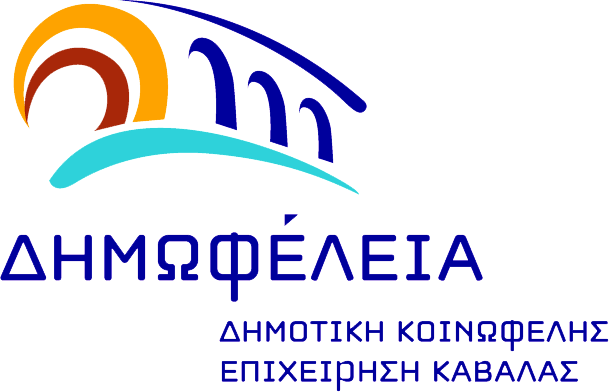 Κρηνίδες, 16/06/2021Το Πηλοθεραπευτήριο Κρηνίδων ξεκίνησε την λειτουργία του και αναζητά συνεργασία με Ιατρό για τις παρακάτω ημέρες :Τετάρτη - Πέμπτη και κάθε 2ο ΣαββατοκύριακοΩράριο  : 10.00 – 16.00Για περισσότερες πληροφορίες οι ενδιαφερόμενοι μπορούν να απευθύνονται στο παρακάτω τηλέφωνο : 2510 831388 (εσωτ.5).ΕΛΛΗΝΙΚΗ ΔΗΜΟΚΡΑΤΙΑΔΗΜΟΣ ΚΑΒΑΛΑΣΚρηνίδες 64003, ΚαβάλαΤηλέφωνο: 2510 518 088Τηλεομοιότυπο: 2510 518 080Ηλ. Δ/νση: info@pilotherapia.grΙστοσελίδα: www. pilotherapia.grΔιεύθυνση Κέντρου Ιαματικού Τουρισμού